Sesiones on lineHoy en día y gracias a las nuevas tecnologías acortamos distancias,    aportándonos esto  muchas ventajas a la hora de tener una sesión on line (Skype)Realmente la diferencia entre una sesión presencial y otra on line dejan de existir, ya que el acompañamiento es igual de cercano y efectivo.Ofreciendo estas sesiones ventajas tan atractivas como poder hacerla  desde casa, en nuestro ambiente, sin desplazarnos. Disfrutar de esta opción es algo importante también para las personas con movilidad reducida.Una característica muy importante de nuestro inconsciente biológico, es que no diferencia entre un acto simbólico o real. Y la física cuántica nos demuestra que todos estamos conectados a través de un campo de energía al que se le da múltiples nombres.  “Sea lo que sea que decidamos llamar a ese “algo” misterioso, todos lo tenemos; y el nuestro se entremezcla con el de todos los demás como parte del campo de energía que impregna todas las cosas”  					La Matriz Divina, Gregg BradenComo funciona una sesión on lineLa sesión on line dura 1 hora y media. Está enfocada a la toma de conciencia de las creencias, bloqueos y memorias inconscientes que marcan nuestro presente (síntomas físicos, desordenes amorosos, conflictos emocionales, adicción emocional y codependencia…) Debemos saber cuál es el  motivo prioritario de la consulta. Para el día de la consulta y poder realizar el estudio del Transgeneracional,  necesitamos tener a mano el máximo de datos posibles de la  familia, fechas de nacimientos y fallecimientos (padres, abuelos, bisabuelos, hermanos, pareja, suegros, muertes infantiles, suicidios, abortos…) enfermedades, acontecimientos importantes, accidentes, profesiones, etc.En la medida de lo posible sería muy interesante hablar con la madre, de no ser posible, con el padre o con algún familiar cercano a ella y saber cómo fue la concepción, si fuimos deseado/a, si deseaba niño o niña, cuál era la situación familiar en el momento del embarazo. Cómo vivió emocionalmente el embarazo y el parto. Qué acontecimientos sucedieron en la familia desde la concepción hasta los 3 - 7 años de edad.Para pedir citaRellenar el formulario con todos los datos e indicando  en el espacio “mensaje” el motivo prioritario de la  consulta,  así como el horario que más cómodo y conveniente resulte (mañana o tarde).En breve se recibe un e-mail con una propuesta de día y hora para poder realizar la sesión.(Aquí va un botón que lleva al formulario)También se necesita tener instalado el programa Skype, que es gratuito y muy fácil de instalar.Si quieres, puedes descargarlo desde este enlace(Aquí va un botón que lleva a la descarga)Formas de pagoPuedes realizarlo de las siguientes formas: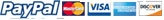 Por Paypal, la más segura y extendida plataforma de pagos on-line, que acepta las tarjetas de crédito y débito más importantes. Es tan fácil como recibir la solicitud de pago en su email y seguir las instrucciones en pantalla.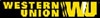 Mediante un envío de dinero en efectivo por Wester Union. Transferencia BancariaTambién es posible pagar mediante transferencia bancaria, si estás dentro de la Unión Europea